ПРАВИТЕЛЬСТВО ОРЕНБУРГСКОЙ ОБЛАСТИПОСТАНОВЛЕНИЕот 22 июня 2022 г. N 592-ппОб установлении на территории Оренбургской областиособого противопожарного режимаВ соответствии со статьей 30 Федерального закона от 21 декабря 1994 года N 69-ФЗ "О пожарной безопасности", в связи с повышением пожарной опасности и в целях обеспечения пожарной безопасности на территории Оренбургской области Правительство Оренбургской областиПОСТАНОВЛЯЕТ:1. Установить на территории Оренбургской области особый противопожарный режим.2. На период действия особого противопожарного режима установить следующие дополнительные меры пожарной безопасности:2.1. Запретить на территории Оренбургской области проведение сельскохозяйственных палов, разведение костров, сжигание твердых бытовых отходов, мусора, выжигание травы, пожнивных и порубочных остатков на землях лесного фонда, населенных пунктов, сельскохозяйственного назначения и других категорий земель, а также проведение огневых и иных пожароопасных работ на землях лесного фонда.2.2. Запретить посещение гражданами лесов при наступлении IV - V класса пожарной опасности в лесах, кроме случаев, связанных с использованием лесов на основании оформленного права пользования участками лесного фонда (аренда, постоянное бессрочное, безвозмездное пользование, сервитут и другое), государственных заданий в целях проведения определенных видов работ по сохранению, а также обеспечению пожарной и санитарной безопасности лесов, осуществления мониторинга пожарной опасности в лесах уполномоченными лицами и иных случаев, предусмотренных служебным заданием, связанным с проездом по автомобильным дорогам общего пользования и проездом в оздоровительные организации, заготовкой древесины на основании договоров купли-продажи лесных насаждений, а также пребывания граждан на лесных участках, предоставленных в пользование для осуществления рекреационной деятельности, с соблюдением правил пожарной безопасности в лесах.2.3. Запретить использование сооружений для приготовления пищи на огне и углях на землях лесного фонда, сельскохозяйственного назначения, за исключением случаев использования специальных устройств и сооружений для приготовления пищи на огне и углях на лесных и земельных участках лесного фонда, предоставленных в пользование для осуществления рекреационной деятельности, с соблюдением требований правил пожарной безопасности в лесах, при условии наличия на участке пункта сосредоточения противопожарного инвентаря, укомплектованного работоспособным оборудованием в соответствии с требованиями законодательства Российской Федерации.2.4. Запретить проведение любительской и спортивной охоты на территориях земель лесного фонда Оренбургской области при наступлении IV - V класса пожарной опасности в лесах.2.5. Запретить использование пожароопасных и (или) взрывоопасных пиротехнических изделий на территориях земель лесного фонда Оренбургской области, заповедников, заказников и национальных парков.2.6. Запретить размещение скирд (стогов), навесов и штабелей грубых кормов на приусадебных участках на территориях населенных пунктов и садовых товариществ на расстоянии менее 15 метров от зданий, сооружений, линий электропередач и дорог.3. Министерству природных ресурсов, экологии и имущественных отношений Оренбургской области обеспечить:проведение мероприятий по организации ограничения пребывания граждан в лесах и въезда в них транспортных средств;круглосуточное дежурство лесопожарных станций и сил соответствующих лесничеств в соответствии с регламентом работ служб;проведение опашки лесонасаждений;контроль за соблюдением требований пункта 10 Правил пожарной безопасности в лесах, утвержденных постановлением Правительства Российской Федерации от 7 октября 2020 года N 1614 "Об утверждении Правил пожарной безопасности в лесах", собственниками земельных участков, землевладельцами, землепользователями и арендаторами земельных участков, прилегающих к лесам;участие патрульных групп в патрулировании территорий в местах массового отдыха населения, а также населенных пунктах, садоводческих, огороднических некоммерческих товариществах, организациях отдыха детей и их оздоровления, расположенных на территориях, прилегающих к лесам;информирование населения о мерах пожарной безопасности в лесах и об установлении на территории Оренбургской области особого противопожарного режима.4. Департаменту пожарной безопасности и гражданской защиты Оренбургской области обеспечить:контроль за оборудованием противопожарных минерализованных полос на территориях муниципальных образований Оренбургской области;участие патрульных групп в патрулировании территорий населенных пунктов, организаций отдыха детей и их оздоровления, садоводческих, огороднических некоммерческих товариществ, а также мест массового отдыха;населения, прилегающих к лесам и подверженных угрозе природных пожаров;участие в деятельности профилактических групп муниципальных образований Оренбургской области, а также профилактических мероприятиях по обеспечению пожарной безопасности в образовательных организациях, организациях культуры, здравоохранения и социального обслуживания населения, на объектах спорта и туризма;организовать информирование населения о мерах пожарной безопасности и об установлении на территории Оренбургской области особого противопожарного режима.5. Министерству сельского хозяйства, торговли, пищевой и перерабатывающей промышленности Оренбургской области проинформировать сельскохозяйственных товаропроизводителей о необходимости:обеспечения соблюдения мер пожарной безопасности при проведении сельскохозяйственных работ в условиях особого противопожарного режима;проведения противопожарного инструктажа с лицами, задействованными в сельскохозяйственных работах.6. Рекомендовать:6.1. Органам местного самоуправления муниципальных образований Оренбургской области (далее - органы местного самоуправления):организовать ежедневную работу патрульных, патрульно-маневренных, маневренных, патрульно-контрольных групп (далее - оперативные группы) из числа должностных лиц органов местного самоуправления, нештатных инспекторов пожарной охраны, членов добровольной пожарной охраны, казачьих обществ, старост и других организаций для проведения патрулирования мест массового отдыха населения, территорий населенных пунктов, садоводческих, огороднических некоммерческих товариществ, организаций отдыха детей и их оздоровления;провести рейды силами оперативных групп на территориях населенных пунктов, садоводческих, огороднических некоммерческих товариществ, организаций отдыха детей и их оздоровления, а также в местах массового отдыха населения для проведения противопожарной пропаганды среди населения по вопросам профилактики пожаров в лесах и населенных пунктах, в том числе связанных с неосторожным обращением с огнем, разъяснения правил поведения и мер административной и уголовной ответственности за несоблюдение требований пожарной безопасности в условиях действующего особого противопожарного режима;обеспечить готовность водовозной, землеройной техники, техники повышенной проходимости и пахотных агрегатов, для их возможного использования и своевременного прибытия на место ликвидации пожара;организовать уборку и вывоз мусора с территорий населенных пунктов;обеспечить принятие мер по ликвидации стихийных свалок;обеспечить оборудование специальных площадок для организации и проведения салютов, фейерверков, огневых и пиротехнических шоу с соблюдением безопасных расстояний до зданий и сооружений;обеспечить населенные пункты как стационарными, так и мобильными техническими средствами оповещения, организовать доступную для населения телефонную связь для вызова аварийных служб;организовать контроль за соблюдением запрета на территориях сельских поселений, городских округов Оренбургской области, а также на расстоянии менее 1000 метров от лесных массивов запускать неуправляемые изделия из горючих материалов, принцип подъема которых на высоту основан на нагревании воздуха внутри конструкции с помощью открытого огня;организовать информирование населения о мерах пожарной безопасности и об установлении на территории Оренбургской области особого противопожарного режима;организовать работу административных комиссий муниципальных образований Оренбургской области по выявлению и пресечению нарушений дополнительных требований пожарной безопасности в условиях особого противопожарного режима;активизировать работу муниципального земельного контроля по учету необрабатываемых земель для последующего изъятия их из оборота.6.2. Главному управлению Министерства Российской Федерации по делам гражданской обороны, чрезвычайным ситуациям и ликвидации последствий стихийных бедствий по Оренбургской области (далее - Главное управление МЧС России по Оренбургской области):организовать проведение мероприятий по раскрытию преступлений, связанных с неосторожным обращением с огнем в лесах и степях;организовать в соответствии с законодательством Российской Федерации проведение контрольных (надзорных) и профилактических мероприятий на территориях населенных пунктов, подверженных угрозе лесных и других ландшафтных (природных) пожаров, организаций отдыха детей и их оздоровления, садоводческих, огороднических некоммерческих товариществ, подверженных угрозе лесных пожаров на территории Оренбургской области;организовать работу со средствами массовой информации по освещению фактов выявления и привлечения к ответственности нарушителей правил пожарной безопасности;обеспечить координацию привлеченных сил и средств при возникновении и ликвидации пожаров в соответствии с возложенными полномочиями.6.3. Управлению Министерства внутренних дел Российской Федерации по Оренбургской области в случаях, предусмотренных законодательством Российской Федерации, приблизить маршруты патрулирования к местам массового отдыха населения, садоводческим, огородническим некоммерческим товариществам, организациям отдыха детей и их оздоровления, расположенным в населенных пунктах и на территориях, прилегающих к лесам.7. Контроль за исполнением настоящего постановления возложить на первого вице-губернатора - первого заместителя председателя Правительства Оренбургской области - министра сельского хозяйства, торговли, пищевой и перерабатывающей промышленности Оренбургской области.8. Постановление вступает в силу после его официального опубликования.Губернатор -председатель ПравительстваОренбургской областиД.В.ПАСЛЕР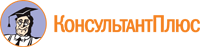 